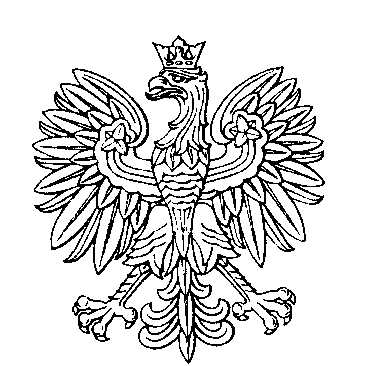 OBWODOWA KOMISJA WYBORCZA NR 1w gminie CzarnkówOBWODOWA KOMISJA WYBORCZA NR 2w gminie CzarnkówOBWODOWA KOMISJA WYBORCZA NR 3w gminie CzarnkówOBWODOWA KOMISJA WYBORCZA NR 4w gminie CzarnkówOBWODOWA KOMISJA WYBORCZA NR 5w gminie CzarnkówOBWODOWA KOMISJA WYBORCZA NR 6w gminie CzarnkówOBWODOWA KOMISJA WYBORCZA NR 7w gminie CzarnkówOBWODOWA KOMISJA WYBORCZA NR 8w gminie CzarnkówOBWODOWA KOMISJA WYBORCZA NR 9w gminie CzarnkówOBWODOWA KOMISJA WYBORCZA NR 10w gminie CzarnkówOBWODOWA KOMISJA WYBORCZA NR 11w gminie CzarnkówSKŁAD KOMISJI:Przewodniczący	Iwona Teresa JózefiakZastępca Przewodniczącego	Olga Magdalena ChodzyńskaCZŁONKOWIE:SKŁAD KOMISJI:Przewodniczący	Marcin Łukasz WaśkoZastępca Przewodniczącego	Dominika WaśkoCZŁONKOWIE:SKŁAD KOMISJI:Przewodniczący	Błażej StachowskiZastępca Przewodniczącego	Dominik Jerzy WłochCZŁONKOWIE:SKŁAD KOMISJI:Przewodniczący	Monika BielickaZastępca Przewodniczącego	Ewelina CzternastekCZŁONKOWIE:SKŁAD KOMISJI:Przewodniczący	Maciej Stanisław JessaZastępca Przewodniczącego	Robert LalaszCZŁONKOWIE:SKŁAD KOMISJI:Przewodniczący	Bernard Stanisław MatuszakZastępca Przewodniczącego	Sebastian Andrzej GrzelakCZŁONKOWIE:SKŁAD KOMISJI:Przewodniczący	Małgorzata ŚlazykZastępca Przewodniczącego	Dorota Małgorzata PocztowskaCZŁONKOWIE:SKŁAD KOMISJI:Przewodniczący	Andrzej Stanisław WalczykZastępca Przewodniczącego	Klaudyna Maria KrzyżanowskaCZŁONKOWIE:SKŁAD KOMISJI:Przewodniczący	Sławomir RadziZastępca Przewodniczącego	Henryka Irena TecławCZŁONKOWIE:SKŁAD KOMISJI:Przewodniczący	Jarosław Aleksander IdaśZastępca Przewodniczącego	Anna Małgorzata BielickaCZŁONKOWIE:SKŁAD KOMISJI:Przewodniczący	Karolina Maria BednarekZastępca Przewodniczącego	Edyta Agnieszka Liberska-ZieglerCZŁONKOWIE: